Wichtel-FragebogenDas finde ich tollKreise ein, was du davon magst. Streich durch, was du ganz doof findest.Halt! Das finde ich auch noch ganz toll! ______________________________________________________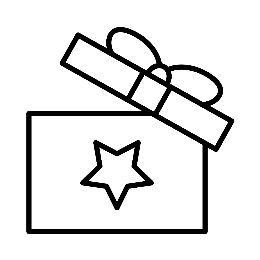 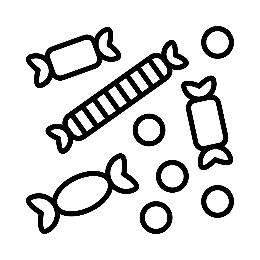 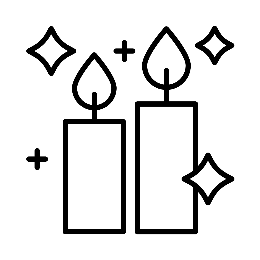 Name:__________________________________________________________Lieblingsfarben:__________________________________________________________Macht Spaß!__________________________________________________________Voll langweilig!__________________________________________________________Lieblingsserie:__________________________________________________________Tolle Süßigkeit:__________________________________________________________Finde ich eklig:__________________________________________________________Dafür gebe ich mein Taschengeld aus:Dafür gebe ich mein Taschengeld aus:____________________________________________________________________________________________________________________________________________________________________AbenteuerGeduldspieleMagneteRoboterAliensGeschichtenMeerjungfrauenSachen mit Tieren draufAutosGlitzerMilchschokoladeSachen mit Tieren draufBunte SüßigkeitenHaargummisMusikSeifenblasenDelphineHandyNagellackSonnenbrilleDinosaurierKaninchenNeonfarbenSportDrachenKartenspielePferdeSterneDuschgelKatzenPiratenCoole StifteEinhörnerKuscheltierePlanetenSchöne StiftespitzerFotografierenLakritzbunte RadiergummisTanzenFruchtgummiLamasRaketenVerkleidenFüchseLesenRätselWeiße SchokoladeFußballLippenbalsamRegenbogenZaubertricks